How To Send Log Files When GTP Has An ErrorPress the Windows Key and R key on your keyboard at the same time
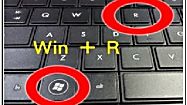 Type %appdata% in the box
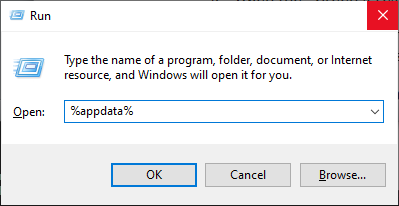 Press OK.  This will open a folder that says “Roaming” at the topOpen the “GTP” folderThere will be a file named “GTP_Log” and there might be a file called “GTP_Debug_Log”.  Please email these files to usOptionally, you can send us the database file which can be helpful for Green’s Publishing to solve problems.  This file contains patient names and demographics.  We will keep your information safe and delete the database file once we are finished with it.  You can email the “GTP_DB” file to us if you wish to do this.If you don’t see the log files in that folder, then:Press the Windows Key and R key on your keyboard at the same timeType %programdata% in the boxPress OK.  This will open a folder that says “ProgramData” at the topOpen the “Green’s Test Platform” folderSend us the files as described in step #5 above